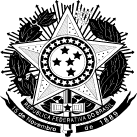 SERVIÇO PÚBLICO FEDERAL MINISTÉRIO DA EDUCAÇÃOCENTRO FEDERAL DE EDUCAÇÃO TECNOLÓGICA DE MINAS GERAISDIRETORIA DE EXTENSÃO E DESENVOLVIMENTO COMUNITÁRIOTERMO DE COMPROMISSO PARA APRESENTAÇÃO DE PROPOSTA DE PATROCÍNIO PARA O 10º FESTIVAL DE ARTE E CULTURA DO CEFET-MGDeclaro estar ciente e de acordo com as informações prestadas._______________, _____ de ____________ de 2023.(Local e data)______________________________________________________________Assinatura do representante da empresa Dados da EmpresaDados da EmpresaNome Fantasia: Razão Social:CNPJ:Endereço:Representante:Telefone:Email:Proposta de patrocínioProposta de patrocínioProposta de patrocínioProposta de patrocínioProposta de patrocínioCota de patrocínio ouroCota de patrocínio ouroCota de patrocínio bronzeCota de patrocínio prataCota de patrocínio prataCota de patrocínio cobreValor proposto:      Valor proposto:      R$R$R$R$Declaração de compromissoVenho por meio deste documento atender à chamada pública do CEFET-MG para captação de patrocínio para o 10º Festival de Arte e Cultura, amplamente divulgada, visando apoiar financeiramente a realização deste evento, a ser realizado no período de 2 a 6 de outubro de 2023.
Em caso de aprovação da proposta de patrocínio apresentada, me comprometo a disponibilizar o recurso proposto neste documento de acordo com as normas e prazos estabelecidos nesta chamada. Estou ciente que o patrocínio a ser concedido por meio da empresa por mim representada não poderá, sob hipótese alguma, gerar ou cobrar despesas, relativas a esta concessão, ao Centro Federal de Educação Tecnológica de Minas Gerais (CEFET-MG).